§128.  Appeal Secretary of State's refusal to file document1.  Commencing an appeal.  If the Secretary of State refuses to file a document delivered to the Secretary of State's office for filing, the domestic or foreign corporation within 30 days after the return of the document may appeal the refusal to the Superior Court of the county where the corporation's principal office is located or, if there is not a principal office in this State, of Kennebec County. The appeal is commenced by petitioning the court to compel filing of the document and by attaching to the petition the document and the Secretary of State's explanation of the refusal to file.[PL 2001, c. 640, Pt. A, §2 (NEW); PL 2001, c. 640, Pt. B, §7 (AFF).]2.  Court order.  Upon the receipt of a petition filed under subsection 1, the court may summarily order the Secretary of State to file a document or take other action the court considers appropriate.[PL 2001, c. 640, Pt. A, §2 (NEW); PL 2001, c. 640, Pt. B, §7 (AFF).]3.  Appeal court's decision.  The court's final decision may be appealed as in other civil proceedings.[PL 2001, c. 640, Pt. A, §2 (NEW); PL 2001, c. 640, Pt. B, §7 (AFF).]SECTION HISTORYPL 2001, c. 640, §A2 (NEW). PL 2001, c. 640, §B7 (AFF). The State of Maine claims a copyright in its codified statutes. If you intend to republish this material, we require that you include the following disclaimer in your publication:All copyrights and other rights to statutory text are reserved by the State of Maine. The text included in this publication reflects changes made through the First Regular and First Special Session of the 131st Maine Legislature and is current through November 1. 2023
                    . The text is subject to change without notice. It is a version that has not been officially certified by the Secretary of State. Refer to the Maine Revised Statutes Annotated and supplements for certified text.
                The Office of the Revisor of Statutes also requests that you send us one copy of any statutory publication you may produce. Our goal is not to restrict publishing activity, but to keep track of who is publishing what, to identify any needless duplication and to preserve the State's copyright rights.PLEASE NOTE: The Revisor's Office cannot perform research for or provide legal advice or interpretation of Maine law to the public. If you need legal assistance, please contact a qualified attorney.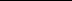 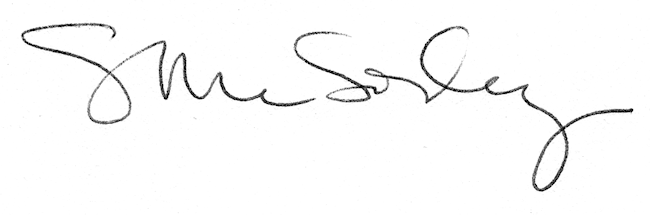 